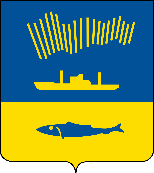 АДМИНИСТРАЦИЯ ГОРОДА МУРМАНСКАП О С Т А Н О В Л Е Н И Е                                                                                                         № В соответствии с Федеральными законами от 25.10.2001 № 136-ФЗ «Земельный кодекс Российской Федерации», от 06.10.2003 № 131-ФЗ                      «Об общих принципах организации местного самоуправления в Российской Федерации», от 27.07.2010 № 210-ФЗ «Об организации предоставления государственных и муниципальных услуг», руководствуясь Уставом муниципального образования город Мурманск, решением Совета депутатов города Мурманска от 27.03.2015 № 10-130 «Об утверждении Порядка управления, распоряжения и использования земельных участков, находящихся в собственности муниципального образования город Мурманск, а также земель и земельных участков, государственная собственность на которые не разграничена, расположенных на территории муниципального образования город Мурманск, и о признании утратившими силу отдельных решений Совета депутатов города Мурманска», постановлениями администрации города Мурманска от 26.02.2009 № 321 «О порядке разработки и утверждения административных регламентов предоставления муниципальных услуг в муниципальном образовании город Мурманск», от 30.05.2012 № 1159 «Об утверждении реестра услуг, предоставляемых по обращениям заявителей в муниципальном образовании город Мурманск» п о с т а н о в л я ю: 1.	Внести в постановление администрации города Мурманска от 30.07.2015 № 2049 «Об утверждении административного регламента предоставления муниципальной услуги «Выдача разрешения на использование земель или земельных участков, находящихся в собственности муниципального образования город Мурманск, а также земельных участков, государственная собственность на которые не разграничена, расположенных на территории муниципального образования город Мурманск, без предоставления земельных участков и установления сервитута» (в ред. постановлений от 24.02.2016 № 439, от 04.10.2016 № 2974, от 27.06.2017 № 2062, от 19.12.2017 № 4019, от 23.07.2018 № 2255, от 05.12.2018 № 4183, от 16.04.2019 № 1387) следующие изменения:1.1. Наименование и пункт 1 постановления после слова «сервитута» дополнить словами «, публичного сервитута». 1.2. В преамбуле постановления слова «а также земельных участков» заменить словами «а также земель и земельных участков».2.	Внести изменения в приложение к постановлению, изложив его в новой редакции согласно приложению к настоящему постановлению. 3.	Отделу информационно-технического обеспечения и защиты информации администрации города Мурманска (Кузьмин А.Н.) разместить настоящее постановление с приложением на официальном сайте администрации города Мурманска в сети Интернет.4.	Редакции газеты «Вечерний Мурманск» (Хабаров В.А.) опубликовать настоящее постановление с приложением.5. Настоящее постановление вступает в силу со дня официального опубликования.6. Контроль за выполнением настоящего постановления возложить на заместителя главы администрации города Мурманска Изотова А.В.Временно исполняющий полномочияглавы администрациигорода Мурманска                                                                           А.Г. Лыженков